   ART1020 CE – DRAWING (for non-majors)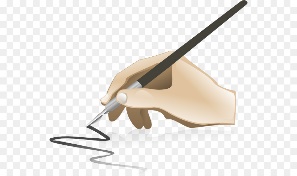 DISCLOSURE DOCUMENT	Welcome to Art 1020 CE!  This class introduces fundamental drawing concepts and media.  Emphasizes mastery of basic drawing principles and integration of these principles into a personal drawing style through exposure to a variety of structured drawing experiences. I hope this will be an enjoyable class that will open your mind to new ideas and develop new skills and knowledge that can be used for a life time.  If you have questions, contact me at: sarah.shuler@nebo.edu.Shuler’s Philosophy:  I am a strong believer in the importance of a “growth mindset.” (See the TED Talk “The Power of Believing that You Can Improve” for more details: https://www.google.com/search?q=growth+mindset&safe=strict&source=lnms&tbm=vid&sa=X&ved=0ahUKEwicqtyaz9zVAhUNw2MKHeLfB-wQ_AUICygC&biw=1010&bih=706 ) “In a growth mindset, people believe that their most basic abilities can be developed through dedication and hard work—brains and talent are just the starting point. This view creates a love of learning and a resilience that is essential for great accomplishment.”  (Dr. Carol Dweck)  So, it really doesn’t matter to me if your artistic abilities start at a 1st grade level or you are at a college level.  I am mostly concerned that you believe you can get better through hard work and dedication.  That belief will motivate you to continually improve no matter where you started.  I try very hard to have your academic grade also reflect growth through hard work and dedication.  It’s not about how “talented” you are or about jumping through all the right hoops.  This class is about starting wherever you are and then pushing yourself to continually improve through you hard work and dedication.  If you can learn how to do that – the possibilities for what you can accomplish in life are endless!Class Fee:  $20.00 is due by Tuesday, January 25, 2022 (unless other arrangements have been made).  No materials will be issued until you have taken care of your fee.Materials:  All material will be provided once you pay your class fee.  However, there may be times when you will need to bring other non-cost items from home.  Grading Procedures:  Grades will be based on the percentage of points earned.  Just coming and participating will be 20% of your grade.  The remaining points will be given for: studio points (coming and using studio time wisely), writing in your journal daily, drawing in your sketch book, learning activities, quizzes, homework, and most importantly – CREATING ART!  Grades will be given according to the following percentages:Student’s Responsibilities Concerning Academic Grades:Earn enough points to get the grade you desire.Keep track of all assignments and due dates (posted on the class website). Check academic and citizenship grades often.Inform the teacher immediately if there is a mistake on your grade.SAVE ALL YOUR WORK UNTIL FINAL GRADE IS GIVEN!Teacher’s Responsibilities Concerning Academic Grades:Grade and correct assignments.Record the scores in the computer.Help any student understand how to obtain the grade they want.Any student can get an “A” in this class if they are willing to put forth the effort.  If you are not getting the grade you want ASK FOR HELP!  I would love to help you be successful.  However, I cannot help you significantly change your grade the last two weeks of the term.  It must be an ongoing process from the beginning.Cell Phone Policy:  Cell phone misuse has become a BIG issue the last few years.  Cellphones can be very distracting and waste valuable class time.  SO, this is the rule for my classroom:  Cell phones, any electronic devises and ear buds need to be put in your back pack after roll call, the back pack will then be stored under your desk.   Honesty:  I expect each student to be 100% honest with me and to do their own work.  Any student caught cheating, deceiving or not being entirely honest will lose all their points.Leaving Class:  Each student needs to understand that they are expected to come on time and stay in class (NOT IN THE HALL) the entire class period unless they have a hall pass.  Anyone who leaves class without permission will lose points, and be marked as an unexcused absence (even if it is leaving a few minutes before the bell rings).Hall Pass Use:  If a student needs to leave class they need to do 3 things:  ask the teacher, sign the hall pass log and hurry back.  Tardies:  Journals, quizzes and instructions are usually given in the first 10 minutes of class, so it is very important to come on time.  Students are responsible for any assignments or information they miss by coming late to class.  If you come in after roll call you must sign in or you will remain marked absent for the day! Absences:  Students who miss class for a legitimate reason, including school excused absences, are responsible for finding out what was missed and making it up within TWO WEEKS of the due date (check the journal entry or the class website calendar at www.shhsart.com, to find out what you missed).  Students with unexcused absences will NOT be allowed to make-up the work they missed.  If you choose to skip class – you choose to get a zero!Late Work: This is what you need to know about late work:  Meeting deadlines is an important life skill that will serve you well in college and jobs in the future.  I want to help you develop this important habit; that is why I have consequences for turning work in late.I expect you to turn in assignments on time; however, I realize that occasionally you need extra time.  So, if you are not finished when the assignment is due you should ask for, fill out and turn in a “late work contract”.  TURN IN THE LATE CONTRACT ON THE DAY THE ASSIGNMENT IS DUE!  This contract needs to be signed by you and the teacher and it can give you up to 2 weeks extra time.If you break the contract or never make a contract you will lose points on your assignment (up to 50%)!Due dates are written in journals and posted on the class website if you forget (www.shhsart.com).I don’t accept late work the last week of the term it needs to be made up before then!Journal:  Each day, students are expected to write in their journals.  The journal will be turned in periodically for grading so, DO NOT LOSE IT!!!Sketch book:  Students will also be using a sketch book almost every day, in class and at home.  It will be graded periodically, so, DO NOT LOSE YOUR SKETCH BOOK! The more you draw in your sketch book the better you get, so draw, draw, DRAW!  If you fill up your sketch book I will give you another one.  Portfolios:  Keep ALL your work for this class!  At the end of each term you will turn in a portfolio of your best works.Homework:  Often students will have homework assignments that will be due the following class period (usually in the sketch book).  Remember this is a college class and you must put in time outside of class to be successful!  In addition, each student is expected to do an art history assignment that may take time outside of class time.Extra Credit & Re-Dos:  Every student can earn up to 30 points extra credit per term.  I give approximately 5 points per hour for extra credit work (ask Ms. Shuler for ways to earn it).  I also allow “re-dos” on Art Projects & quizzes (not journals or homework checks) BUT you only have 2 weeks to re-do an assignment.Teacher Expectations for Each Student:  RESPECT:  This means: paying attention, not interrupting, using appropriate language, respecting other’s belongings, taking care of equipment and supplies, respecting others art works and opinions, wearing appropriate clothing, acting appropriately, NOT TEXTING OR PLAYING ON DEVICES in class, NOT drinking or eating during class.PARTICIPATION:  This means:  coming to class prepared with supplies, leaving your negative attitude at the door, doing class and homework assignments, writing in your journal daily, participating in discussions and activities, helping clean up the classroom, and not wasting time.*IMPORTANT*	Both student and parents should read the entire disclosure document, sign this last page (sign the Reproduce/Display permission form too) and return to Ms. Shuler by the next class period.  Keep the rest of the disclosure document so you can refer to it throughout the term, you are responsible for the information it contains.Name: (please print) ______________________________________________________Class period: _______________	I have read the entire disclosure document and understand that I will be responsible for the information contained therein.___________________________________________		_________________(signature of the student)						(date)____________________________________________		_________________(signature of the parent)						(date)	Are there any physical, mental or other conditions you feel I should know to be more effective in teaching this student?  (If yes, please explain on the back)---------------------------------------------------------------------------------------------------------------------REPRODUCE/DISPLAY PERMISSION FORM 	I believe that having others view your art work is an important part of art class.  Periodically, I will display works of art in the display cases or on the class website (NO NAMES WILL BE USED WITH THE ART WORK).  I also occasionally keep copies of an art work to show as an example for future classes.  Signing below allows the teacher to reproduce and/or display student artworks for educational purposes only.	YES, you may display/reproduce my art works.	NO, please do NOT display/reproduce my art works.___________________________________________		_________________(signature of the student)						(date)____________________________________________		_________________(signature of the parent)							(date)93% - 100%A80% - 82%B-67% - 69%D+90% - 92%A-77% - 79%C+63% - 66%D87% - 89%B+73% - 76%C60% - 62%D-83% - 86%B70% - 72%C-Below 59%F